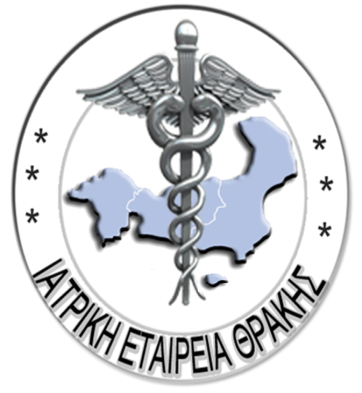 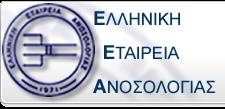 ΕΠΙΣΤΗΜΟΝΙΚΗ ΔΙΗΜΕΡΙΔΑ ΣΤΟ ΠΛΑΙΣΙΟ ΕΟΡΤΑΣΜΟΥ ΤΗΣ ΠΑΓΚΟΣΜΙΑΣ ΗΜΕΡΑΣ ΑΝΟΣΟΛΟΓΙΑΣ(DOI 2018)ΥΠΟ ΤΗΝ ΑΙΓΙΔΑ Δημοκριτείου Πανεπιστημίου ΘράκηςΠεριφέρειας Ανατολικής Μακεδονίας και Θράκης"Χορηγούνται 9 μόρια συνεχιζόμενης ιατρικής εκπαίδευσης"4-5 ΜΑΙΟΥ 2018Grecotel EGNATIA, ΑΛΕΞΑΝΔΡΟΥΠΟΛΗΠληροφορίες:www.helsim.grΕΠΙΤΡΟΠΕΣ ΔΙΗΜΕΡΙΔΑΣΟΡΓΑΝΩΤΙΚΗ ΕΠΙΤΡΟΠΗ ΔΙΗΜΕΡΙΔΑΣΠΡΟΕΔΡΟΙΑλ.Τσιρογιάννη-Χρ.ΤσίγαλουΜΕΛΗΤΟΠΙΚΗ ΟΡΓΑΝΩΤΙΚΗ ΕΠΙΤΡΟΠΗΠΡΟΕΔΡΟΣΜ.ΠανοπούλουΜΕΛΗΕΠΙΣΤΗΜΟΝΙΚΗ ΕΠΙΤΡΟΠΗ ΠΡΟΓΡΑΜΜΑΤΟΣΕΠΙΣΤΗΜΟΝΙΚΟ ΠΡΟΓΡΑΜΜΑΠΑΡΑΣΚΕΥΗ 4 ΜΑΪΟΥ 201814.30-15.00 Εγγραφές15.00-16.30  ΣΤΡΟΓΓΥΛΟ ΤΡΑΠΕΖΙ : ΒΑΣΙΚΕΣ ΑΡΧΕΣ ΑΝΟΣΟΛΟΓΙΑΣΣυντονιστές : Χρ. Νικολάου, Ασ. ΦυλάκτουΔομή και οργάνωση Ανοσιακού Συστήματος - Ν. ΚαφάσηΦυσική και επίκτητη ανοσιακή απόκριση- Θ. ΚαραμπατάκηςΑντιδράσεις υπερευαισθησίας  - Αλ. Σαραντόπουλος16.30-17.00  ΔΙΑΛΕΞΗ :ΑΝΟΣΟΛΟΓΙΚΕΣ ΔΙΕΡΓΑΣΙΕΣ ΚΑΙ ΜΕΤΑΒΟΛΙΚΕΣ ΔΙΑΤΑΡΑΧΕΣ.ΥΠΑΡΧΕΙ ΑΡΑΓΕ ΣΧΕΣΗ;                       Προεδρείο : Δ.Παπάζογλου, Αλ. Τσιρογιάννη                       Ομιλητής: Χρ. Τσίγαλου17.00-17.30  ΔΙΑΛΕΙΜΜΑ17.30-19.00  ΣΤΡΟΓΓΥΛΟ ΤΡΑΠΕΖΙ: ΑΝΟΣΟΛΟΓΙΑ ΛΟΙΜΩΞΗΣΣυντονιστές : Ευστ. Μαλτέζος, Μ. ΠανοπούλουΤο μικροβίωμα στην υγεία και στη νόσο - Γ. ΓκιούλαΗ HIV λοίμωξη σήμερα- Λ. ΣκούραΕλονοσία και εμβόλιο - Θ. ΚωνσταντινίδηςΝεώτερα αντιμικροβιακά , το τέλος μιας εποχής; - Π. Παναγόπουλος18.45-19.15 ΤΕΛΕΤΗ ΕΝΑΡΞΗΣ ΤΗΣ ΔΙΗΜΕΡΙΔΑΣ-Προσφωνήσεις-ΧαιρετισμοίΔΙΑΚΕΚΡΙΜΕΝΗ ΔΙΑΛΕΞΗ "Σύντομη γνωριμία με τα μνημεία και την ιστορία της αρχαίας Θράκης" Ομιλητής : Διαμαντής Τριαντάφυλλος- Επίτιμος Έφορος των Αρχαιοτήτων20.00             Κοκτέιλ ΥποδοχήςΣΑΒΒΑΤΟ 5 MAΪOY 201809.30-10.00  ΔΙΑΛΕΞΗ : ΑΝΟΣΟΛΟΓΙΑ ΤΗΣ ΘΡΟΜΒΩΣΗΣΠροεδρείο: Α. Ζησιμόπουλος, Ε. ΣπανουδάκηςΟμιλητής: Δ.Στάκος10.00-11.30 ΣΤΡΟΓΓΥΛΟ ΤΡΑΠΕΖΙ : ΡΥΘΜΙΣΤΙΚΟΙ ΜΗΧΑΝΙΣΜΟΙ ΣΤΗ ΣΥΣΤΗΜΑΤΙΚΗ ΑΥΤΟΑΝΟΣΙΑ                       Συντονιστές: Π. Μπούρα, Π. ΣκένδροςΕισαγωγή - Ο ρυθμιστικός  ρόλος της φυσικής ανοσίας  -Ι.ΓκουγκουρέλαςΡυθμιστικά Τ λεμφοκύτταρα - Π. ΜπούραΟ άξονας IL-17/ IL-23 στο  Συστηματικό Ερυθηματώδη Λύκο - Ν. ΓεωργιάδουΟ ρόλος των αυτοαντισωμάτων στο Συστηματικό Σκληρόδερμα – Ι. Γκουγκουρέλας11.30-12.00  ΔΙΑΛΕΙΜΜΑ12.00-13.30 ΣΤΡΟΓΓΥΛΟ ΤΡΑΠΕΖΙ : ΑΝΟΣΟΛΟΓΙΑ ΠΕΠΤΙΚΟΥΣυντονιστές : Γ. Κολιός, Μ. Λαμπροπούλου       Ανοσολογική  προσέγγιση της κοιλιοκάκης -Αν. ΓιαννακούΑυτοάνοσα νοσήματα ήπατος - Χρ. ΚαλιούληΗ ανοσολογία των ΙΦΝΕ - Στ. Βραδέλης13.30- 14.00  ΔΙΑΛΕΞΗ : ΑΝΟΣΟΛΟΓΙΑ ΤΗΣ ΚΥΗΣΗΣΠροεδρείο:Ν. Νικολέττος, Μ. ΔανιηλίδηςΟμιλητής :Μ. Βάρλα14.00-14.30 ΜΕΣΗΜΒΡΙΝΗ ΔΙΑΚΟΠΗ-ΕΛΑΦΡΥ ΓΕΥΜΑ14.30-15.00  ΔΙΑΛΕΞΗ  :  ΑΝΟΣΟΑΝΕΠΑΡΚΕΙΕΣ ΚΑΙ ΒΡΟΓΧΕΚΤΑΣΙΕΣΠροεδρείο: Ν. Γαλανόπουλος, Μ. ΧατζηστυλιανούΟμιλητής: Π. Στειρόπουλος15.00-16.30  ΣΤΡΟΓΓΥΛΟ ΤΡΑΠΕΖΙ: ΝΕΩΤΕΡΕΣ ΑΠΟΨΕΙΣ ΣΤΗ ΦΛΕΓΜΟΝΗΣυντονιστές : Κ. Ρίτης, Αλ.Τσιρογιάννη"Εκπαιδευμένη" ανοσία (trainedimmunity) - Ι. ΜητρούληςΦλεγμονώδης σπονδυλαρθρίτιδα και φλεγμονώδης νόσος του εντέρου: μοιράζονται κοινούς μηχανισμούς; - Χ. ΠαπαγόραςΗ οικογένεια της IL-1: νέοι ρόλοι σε κλασικά έργα – Π. Σκένδρος16.30-17.00 ΔΙΑΛΕΞΗ  : ΤΑ ΝΕΟΤΕΡΑ ΣΤΗΝ ΑΝΟΣΟΘΕΡΑΠΕΙΑ ΤΟΥ ΚΑΡΚΙΝΟΥΠροεδρείο:  Ε.Ευφραιμίδου, Αλ.ΣαραντόπουλοςΟμιλητής: Ν. Ξενίδης17.00-17.30  ΣΥΜΠΕΡΑΣΜΑΤΑ-ΛΗΞΗ ΕΡΓΑΣΙΩΝ Π. ΜπούραΑλ. ΣαραντόπουλοςΑσ. ΦυλάκτουΝ. ΚαφάσηΧρ. ΝικολάουΑλ. ΣιόρενταΑλ. ΠολυχρονίδηςΓ. ΚολιόςΝ. ΛυρατζόπουλοςΘ. ΒογιατζάκηΧρ. ΣουλτανίδηςΕλ. ΕυφραιμίδουΜ. ΛαμπροπούλουΚ. ΤιλκερίδηςΑγ. Τσαλκίδης Ν. Γαλανόπουλος       Α. Γράψα       Ε. Καρασαββίδου     Θ. Κωνσταντινίδης                                              Α. Μπαταρλή     Π. ΣκένδροςΘ. ΓκιόκαΓ. ΚαμπουρομύτηΑ. Καρβέλας  Σ.Μιχαηλίδου    Κ. ΠαντελιδουΑ. Παρασχάκη                                          Μ. ΔανιηλίδηςΑ. ΖησιμόπουλοςΕ. Μαλτέζος                                                                     Π. ΜπούραΝ. ΝικολέττοςΔ. ΠαπάζογλουΚ. Ρίτης                                     Αλ. ΣαραντόπουλοςΕ. Σπανουδάκης                                                                     Χρ. ΤσίγαλουΑλ. ΤσιρογιάννηΜ. Χατζηστυλιανού